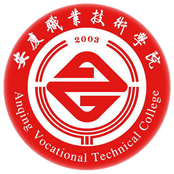 安庆职业技术学院建筑工程学院社会扩招生毕业（岗位）实习手册教  学  点：                    专      业：                    班      级：                    姓      名：                    学      号：                    实习成绩：                   年    月    日毕业（跟岗）实习计划实习单位情况单位名称：单位名称：单位名称：单位名称：实习单位情况通讯地址：通讯地址：通讯地址：邮编：实习单位情况指导老师：指导老师：电话：电话：实  习  时  间实  习  时  间实习目的和实习内容：为规范和加强建筑工程学院扩招学生实习工作，提高人才培养质量，增强学生社会责任感、创新精神和实践能力，依据《中华人民共和国教育法》、《中华人民共和国职业教育法》、《中华人民共和国劳动法》、《中华人民共和国安全生产法》、《职业学校学生实习管理规定》及相关法律法规，进行实习。具体的目的与实习内容：1、通过实习了解建筑（或装饰）构造，结构体系及特点;了解某些新建筑，新结构，新施工工艺，新材料和现代化管理方法等。丰富和扩大专业知识领域。 2、通过生产实习，使学生对典型土木工程（装饰）的单位或分部工程的结构构造，施工技术与施工组织管理等内容进一步加深理解，稳固课堂所学内容。了解拟定典型分局部项工程的施工方案和控制施工进度方案的方法。 3、通过现场实习了解建筑业或（装饰)企业的组织机构及企业经营管理方式;对施工工程经理部的组成，施工本钱的控制，生产要素的管理有所了解。 4、参加实际生产工作，灵活运用已学的理论知识解决实际问题，培养学生独立分析问题和解决问题的能力。 5、学习广阔工人和现场技术人员的优秀品质，树立刻苦钻研科学技术为祖国现代化多作奉献的思想。学习土木工程施工质量管理的根本方法;对土木工程施工质量的过程控制有所了解。了解现行的国家有关工程质量检验和管理的标准。 实习目的和实习内容：为规范和加强建筑工程学院扩招学生实习工作，提高人才培养质量，增强学生社会责任感、创新精神和实践能力，依据《中华人民共和国教育法》、《中华人民共和国职业教育法》、《中华人民共和国劳动法》、《中华人民共和国安全生产法》、《职业学校学生实习管理规定》及相关法律法规，进行实习。具体的目的与实习内容：1、通过实习了解建筑（或装饰）构造，结构体系及特点;了解某些新建筑，新结构，新施工工艺，新材料和现代化管理方法等。丰富和扩大专业知识领域。 2、通过生产实习，使学生对典型土木工程（装饰）的单位或分部工程的结构构造，施工技术与施工组织管理等内容进一步加深理解，稳固课堂所学内容。了解拟定典型分局部项工程的施工方案和控制施工进度方案的方法。 3、通过现场实习了解建筑业或（装饰)企业的组织机构及企业经营管理方式;对施工工程经理部的组成，施工本钱的控制，生产要素的管理有所了解。 4、参加实际生产工作，灵活运用已学的理论知识解决实际问题，培养学生独立分析问题和解决问题的能力。 5、学习广阔工人和现场技术人员的优秀品质，树立刻苦钻研科学技术为祖国现代化多作奉献的思想。学习土木工程施工质量管理的根本方法;对土木工程施工质量的过程控制有所了解。了解现行的国家有关工程质量检验和管理的标准。 实习目的和实习内容：为规范和加强建筑工程学院扩招学生实习工作，提高人才培养质量，增强学生社会责任感、创新精神和实践能力，依据《中华人民共和国教育法》、《中华人民共和国职业教育法》、《中华人民共和国劳动法》、《中华人民共和国安全生产法》、《职业学校学生实习管理规定》及相关法律法规，进行实习。具体的目的与实习内容：1、通过实习了解建筑（或装饰）构造，结构体系及特点;了解某些新建筑，新结构，新施工工艺，新材料和现代化管理方法等。丰富和扩大专业知识领域。 2、通过生产实习，使学生对典型土木工程（装饰）的单位或分部工程的结构构造，施工技术与施工组织管理等内容进一步加深理解，稳固课堂所学内容。了解拟定典型分局部项工程的施工方案和控制施工进度方案的方法。 3、通过现场实习了解建筑业或（装饰)企业的组织机构及企业经营管理方式;对施工工程经理部的组成，施工本钱的控制，生产要素的管理有所了解。 4、参加实际生产工作，灵活运用已学的理论知识解决实际问题，培养学生独立分析问题和解决问题的能力。 5、学习广阔工人和现场技术人员的优秀品质，树立刻苦钻研科学技术为祖国现代化多作奉献的思想。学习土木工程施工质量管理的根本方法;对土木工程施工质量的过程控制有所了解。了解现行的国家有关工程质量检验和管理的标准。 实习目的和实习内容：为规范和加强建筑工程学院扩招学生实习工作，提高人才培养质量，增强学生社会责任感、创新精神和实践能力，依据《中华人民共和国教育法》、《中华人民共和国职业教育法》、《中华人民共和国劳动法》、《中华人民共和国安全生产法》、《职业学校学生实习管理规定》及相关法律法规，进行实习。具体的目的与实习内容：1、通过实习了解建筑（或装饰）构造，结构体系及特点;了解某些新建筑，新结构，新施工工艺，新材料和现代化管理方法等。丰富和扩大专业知识领域。 2、通过生产实习，使学生对典型土木工程（装饰）的单位或分部工程的结构构造，施工技术与施工组织管理等内容进一步加深理解，稳固课堂所学内容。了解拟定典型分局部项工程的施工方案和控制施工进度方案的方法。 3、通过现场实习了解建筑业或（装饰)企业的组织机构及企业经营管理方式;对施工工程经理部的组成，施工本钱的控制，生产要素的管理有所了解。 4、参加实际生产工作，灵活运用已学的理论知识解决实际问题，培养学生独立分析问题和解决问题的能力。 5、学习广阔工人和现场技术人员的优秀品质，树立刻苦钻研科学技术为祖国现代化多作奉献的思想。学习土木工程施工质量管理的根本方法;对土木工程施工质量的过程控制有所了解。了解现行的国家有关工程质量检验和管理的标准。 实习目的和实习内容：为规范和加强建筑工程学院扩招学生实习工作，提高人才培养质量，增强学生社会责任感、创新精神和实践能力，依据《中华人民共和国教育法》、《中华人民共和国职业教育法》、《中华人民共和国劳动法》、《中华人民共和国安全生产法》、《职业学校学生实习管理规定》及相关法律法规，进行实习。具体的目的与实习内容：1、通过实习了解建筑（或装饰）构造，结构体系及特点;了解某些新建筑，新结构，新施工工艺，新材料和现代化管理方法等。丰富和扩大专业知识领域。 2、通过生产实习，使学生对典型土木工程（装饰）的单位或分部工程的结构构造，施工技术与施工组织管理等内容进一步加深理解，稳固课堂所学内容。了解拟定典型分局部项工程的施工方案和控制施工进度方案的方法。 3、通过现场实习了解建筑业或（装饰)企业的组织机构及企业经营管理方式;对施工工程经理部的组成，施工本钱的控制，生产要素的管理有所了解。 4、参加实际生产工作，灵活运用已学的理论知识解决实际问题，培养学生独立分析问题和解决问题的能力。 5、学习广阔工人和现场技术人员的优秀品质，树立刻苦钻研科学技术为祖国现代化多作奉献的思想。学习土木工程施工质量管理的根本方法;对土木工程施工质量的过程控制有所了解。了解现行的国家有关工程质量检验和管理的标准。 校内指导教师意见：校内指导教师意见：校内指导教师意见：校内指导教师意见：校内指导教师意见：指导教师签名：年          月          日指导教师签名：年          月          日指导教师签名：年          月          日指导教师签名：年          月          日指导教师签名：年          月          日实习周记（1）实习时间：          年      月      日——        年      月      日以下为体例，可参照填写：今天我去了XXX（地点），企业主要从事........主要做........，咨询........，学习........，我认识到........，体会到........，我觉得........，后续我将........实习周记（2）实习时间：          年      月      日——        年      月      日实习周记（3）实习时间：          年      月      日——        年      月      日实习周记（4）实习时间：          年      月      日——        年      月      日实习周记（5）实习时间：          年      月      日——        年      月      日实习周记（6）实习时间：          年      月      日——        年      月      日毕业（跟岗）实习总结（不少于800字，可另附）